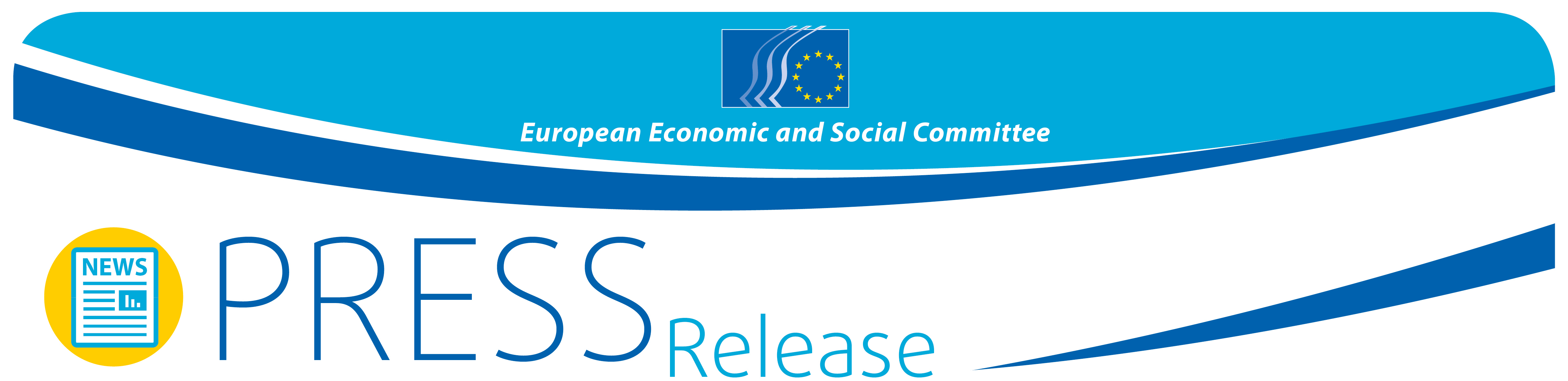 Harmonizace pokroku: Georges Dassis, nový předseda EHSV, představuje svůj programGeorges Dassis byl valnou většinou hlasů zvolen 31. předsedou Evropského hospodářského a sociálního výboru – instituce, kterou se dvěma místopředsedy, pány Michaelem Smythem (rozpočet) a Gonçalem Lobem Xavierem (komunikace) povede v letech 2015 až 2018. „Toto funkční období přinese užitek evropským občanům, neboť jim bude zcela zasvěceno. Zmobilizujeme všechny síly občanské společnosti, abychom Evropskou unii učinili přitažlivější a ve větší míře přítomnou v každodenním životě Evropanů. Jako první je nutné zmírnit extrémní chudobu a investovat do zaměstnanosti mladých lidí, do projektů v oblasti infrastruktury a do výzkumu a inovací, a to velmi výrazně. Evropa nesmí být synonymem pro vyrovnávání standardů podle nejnižší úrovně, ale podle nejvyšší. Musí vést všechny občany ze severu, jihu, východu i západu vstříc lepšímu životu. To je to, čemu říkáme harmonizace pokroku,“ prohlásil Georges Dassis.Program předsedy tedy navrhuje velmi konkrétní přístup k politikám Evropské unie, který vychází ze stanovisek přijatých Výborem a určených evropským orgánům, v souladu s posláním Výboru uvedeným ve Smlouvě. Unii zdaleka nepovažuje za „jistou věc“ a upozorňuje na vážnou krizi, jež se šíří Evropou, kde hospodářská krize a sociální úpadek vážně podkopaly důvěru občanů v EU. Program volá po podnikatelském duchu, práci a solidaritě a klade důraz na sociální, hospodářskou a územní soudržnost, jež zůstává základem spravedlivé a nestranné Unie. Za tímto účelem je třeba využít nástroje, jako jsou evropský minimální příjem či daňová politika.Program podporuje investiční plán pro Evropu a požaduje jeho doplnění o výjimečný plán investic pro růst a zaměstnanost a přijetí konkrétních opatření pro hospodářskou konvergenci, jako je např. systém společného vydávání dluhopisů a dočasný fond pro evropské pokladniční poukázky.Mezi priority nového předsedy EHSV patří rovněž jednotný digitální trh, vytvoření evropského dopravního prostoru a vybudování skutečné energetické unie, přičemž je třeba přispívat k udržitelnému rozvoji Unie, zejména vzhledem ke klimatické změně, jejíž zmírnění musí být začleněno do všech politik EU.Předseda ve svém programu připomíná, že je stoupencem Evropy, jež má ve světě silné postavení, Evropy, která podle něj musí hájit nejen své hospodářské zájmy, ale především své sociální a environmentální požadavky. Unie by měla přijmout žadatele o azyl a vypracovat novou migrační politiku založenou na zásadách solidarity a dodržování lidských práv. Její nedílnou součástí musí být boj proti obchodníkům s lidmi vycházející z posílené spolupráce mezi členskými státy.Aby bylo možné se těmito výzvami, cíli a naléhavými záležitostmi zabývat, musí členské státy Evropské unii poskytnout prostředky, aby mohla jednat, a to ve formě rozpočtu odpovídajícího jejím ambicím.Místopředseda odpovědný za rozpočtové záležitosti Michael Smyth uvedl: „Hodlám pokračovat v naší konstruktivní spolupráci s rozpočtovým orgánem a zachovat přísné a transparentní finanční řízení EHSV. Výbor se v následujících pěti letech bude muset zaměřit na sociální otázky, a to v oblastech jako je sociální podnikání či zabezpečení pracovních míst, a samozřejmě na otázky spojené s migrací.“Gonçalo Lobo Xavier, jenž byl zvolen místopředsedou odpovědným za komunikaci, řekl: „Toto funkční období bude pro Výbor a jeho členy příležitostí pracovat v zájmu lepší Evropy, Evropy více podporující začlenění. Mojí jednoznačnou prioritou bude vytvořit členům EHSV optimální podmínky pro to, aby mohli o výsledcích své práce efektivně informovat širokou veřejnost i evropské orgány, které hrají klíčovou úlohu v životě evropských občanů.“SouvislostiGeorges Dassis (EL): předseda EHSV, v letech 2008–2015 předseda skupiny Zaměstnanci – ŽIVOTOPISMichael Smyth (UK): místopředseda EHSV, v letech 2010–2013 předseda specializované sekce ECO, skupina Různé zájmy – ŽIVOTOPISGonçalo Lobo Xavier (PT): místopředseda EHSV, v letech 2013–2015 místopředseda řídícího výboru pro strategii Evropa 2020, skupina Zaměstnavatelé – ŽIVOTOPISFotografie předsedy a místopředsedů Videa předsedy a místopředsedů V návaznosti na obměnu složení Výboru, která proběhla v září 2015, se dne 7. října uskutečnila volba předsedy a dvou místopředsedů, kteří jsou vybíráni střídavě ze tří skupin (Zaměstnavatelé, Zaměstnanci a Různé zájmy) na období dvou a půl let. Předseda a místopředsedové Výboru jsou voleni na ustavujícím plenárním zasedání (6.–8. října 2015). Po svém zvolení prezentoval předseda pracovní program na své funkční období. Předseda zodpovídá za řádný chod činnosti Výboru a reprezentuje EHSV ve vztazích s ostatními orgány a institucemi. Dva místopředsedové jsou voleni z řad členů dvou skupin, z nichž nepochází předseda. Jeden z nich má na starosti komunikaci a druhý rozpočet. EHSV má 350 členů, kteří pocházejí ze všech 28 členských států. Do funkce je navrhují vlády států a na období pěti let je jmenuje Rada Evropské unie. Členové pak vyvíjejí svou činnost nezávisle v zájmu všech občanů EU. Nejsou to politici, ale zaměstnavatelé, odboráři a zástupci různých činností, jako jsou zemědělské, spotřebitelské a ekologické organizace, sociální ekonomika, malé a střední podniky, svobodná povolání a sdružení zastupující osoby se zdravotním postižením, dobrovolníky, rovnost žen a mužů, mládež, akademickou obec atd.Další informace Vám poskytne:Caroline ALIBERT-DEPREZ, tiskové oddělení EHSVe-mail: press@eesc.europa.eutel: + 32 25469406 nebo +32 475753202@EESC_PRESSEvropský hospodářský a sociální výbor zastupuje různé hospodářské a sociální složky organizované občanské společnosti. Tato instituce byla zřízena v roce 1957 Římskou smlouvou jakožto poradní shromáždění. Poradní úloha umožňuje členům Výboru, a tudíž i organizacím, které zastupují, aby se účastnili rozhodovacího procesu Evropské unie. Výbor se skládá z 350 členů z evropských zemí, kteří jsou jmenováni Radou Evropské unie.f-TISKOVÁ ZPRÁVA Č. 60/2015 7. října 2015 